CERIMÔNIA DO JALECOOrientações Gerais sobre a aquisição do jaleco Curso PSICOLOGIA – UNAMA AnanindeuaO jaleco ou avental é um equipamento de proteção individual que deve ser sempre usado dentro da área técnica e dos espaços específicos.Possui como principal função proteger a pele e as roupas do profissional nas diversas atividades laboratoriais (alimentos, coleta de amostras, manuseio de material biológico ou químico), e no contato com as superfícies, objetos e equipamentos do laboratório que podem estar contaminados. Importante salientar que não se deve usar o jaleco em elevadores, copas, refeitórios, toaletes e outros locais de convívio público.Dessa forma, seguem sugestões de especificações do jaleco:Cor Branca;O comprimento deve ser nos joelhos, com mangas longas, fechamento frontal com botões, até a altura do pescoço;Deve ser confeccionado em tecido de algodão ou misto, não inflamável;Devendo conter:Nome e Sobrenome do aluno no bolso esquerdo;Nome do curso no bolso esquerdo;Símbolo do curso no bolso esquerdo ou manga esquerda;Logomarca da Universidade da Amazônia / Ser Educacional na manga direita;Modelos: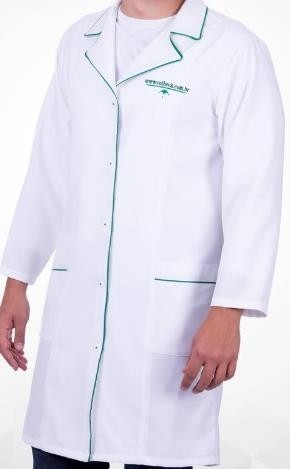 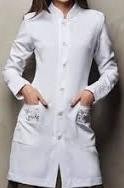 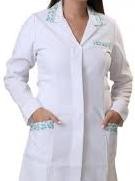 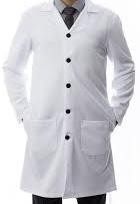 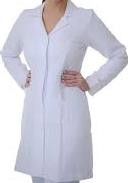 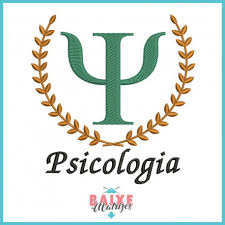 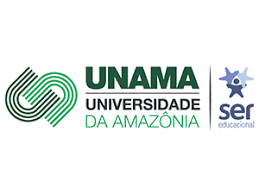 Atenciosamente, coordenação de cursoGiane Silva Santos Souza